HALVÅRSPROGRAM FORÅR 2024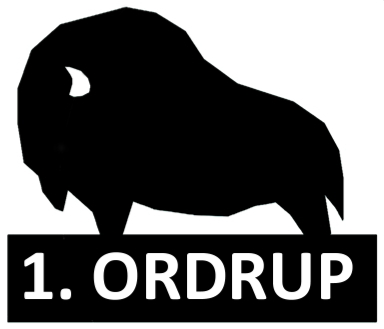 Ulve 18.00-19.30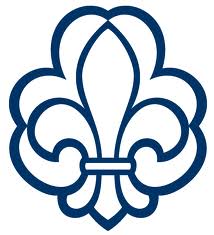 EMAIL: ULVELEDER@1ORDRUP.DKLEDER: MARK ( 60542074 ), MARIE ( 28597209), CHARLIE, KUDU AFBUD VIA MAIL ELLER SMSDatoSpejdermødeSted18. JanuarMørkevandring, vi går 5 kmKlampenborg st (18-20)23. Januar”Hvem er jeg” og savbevisSpejderhytten30. JanuarLøb med ValpeSpejderhytten6. Februar”Hvem er jeg” og savbevis. Tag en personlig genstand fra din familie med hjemmefra, som spejderen skal fortælle kort om.Spejderhytten13. FebruarVinterferie - Intet mødeSpejderhytten20. FebruarTænkedagSpejderhytten27. Februar1. hjælp Spejderhytten5. MartsPioner og knobSpejderhytten12. MartsPioner og rafterSpejderhytten19. MartsPioner - stridsvognSpejderhytten26. MartsPåskeferie - Intet mødeSpejderhytten2. AprilPrimitur – pandekager over bålSpejderhytten9. April Primitur - teltSpejderhytten12.-14. aprilGruppetur16. AprilStifinderSpejderhytten23. AprilSkt. GeorgsdagSpejderhytten30. AprilStifinderSpejderhytten3.-5. MajFlokdivisionsturneringHellerud7. MajVi tager i skovenCharlottenlund st 14. MajSæbekassebilSpejderhytten21. MajSæbekassebilSpejderhytten28. MajSæbekassebilSpejderhytten2. juniOak city Rally - 10 km med sæbekassebilFarum st/Egemosecenteret4. JuniByg en drageSpejderhytten11. JuniStrandturSpejderhytten18. Juni Sommerafslutning for gruppenSpejderhytten